Client: Bike for Brussels ( Brussel Mobiliteit – Gewestelijke overheidsdienst Brussel)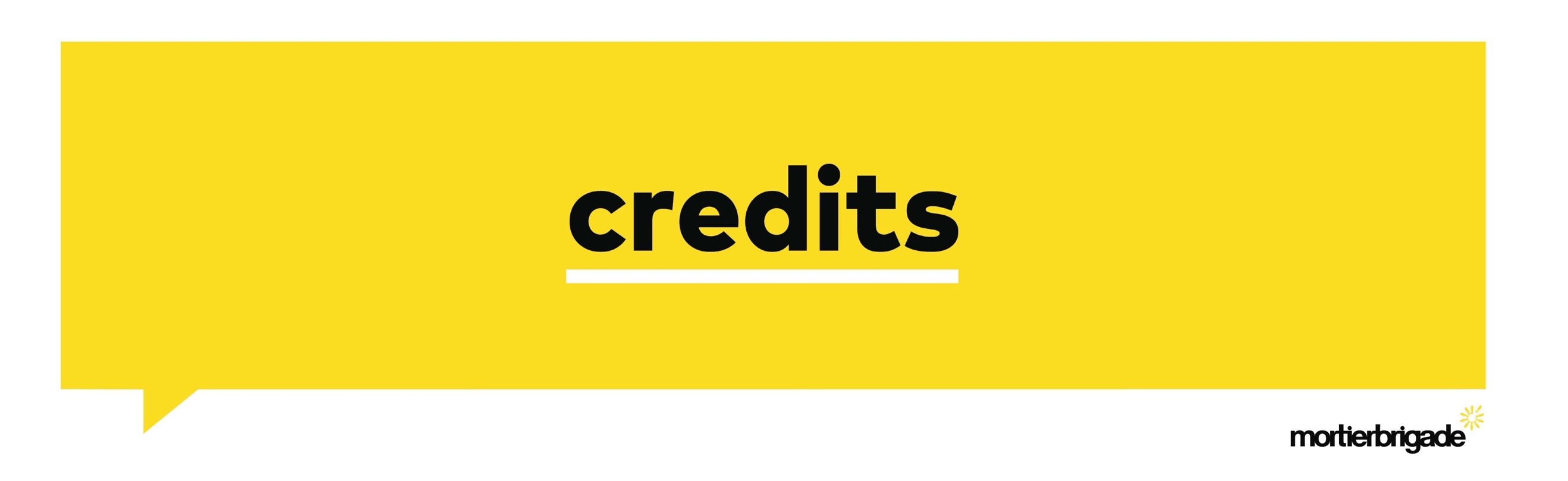 Client contacts: Sofie Walschap Agency: mortierbrigadeCreative Directors: Jens Mortier, Joost Berends, Philippe De CeusterCreatives: Laurie Lacourt, Catherine Hermans, Jean-Luc Soille, François DaubresseCopywriter FR:  Nicolas Mouquet, Zoe De Priester Producer: Margot Van Daele Strategy: Dorien Mathijssen PR Manager: Anne-Cécile CollignonSocial: Tom Baetens Illustrator: Andrey Gordeev DTP: Vito Latoratta, Sophie Bayeul Productiehuis radio : Raygun 